Thessaloniki,    /     / 2021Application formPlease, accept my application form for the MSc Program in Medical Research Methodology.AttachmentsHELLENIC REPUBLICFACULTY OF HEALTH SCIANCESDEPARTMENT OF MEDICINEMASTER OF SCIENCE “Application of endoscopic surgical techniques in gynecology” FACULTY OF HEALTH SCIANCESDEPARTMENT OF MEDICINEMASTER OF SCIENCE “Application of endoscopic surgical techniques in gynecology” FACULTY OF HEALTH SCIANCESDEPARTMENT OF MEDICINEMASTER OF SCIENCE “Application of endoscopic surgical techniques in gynecology” 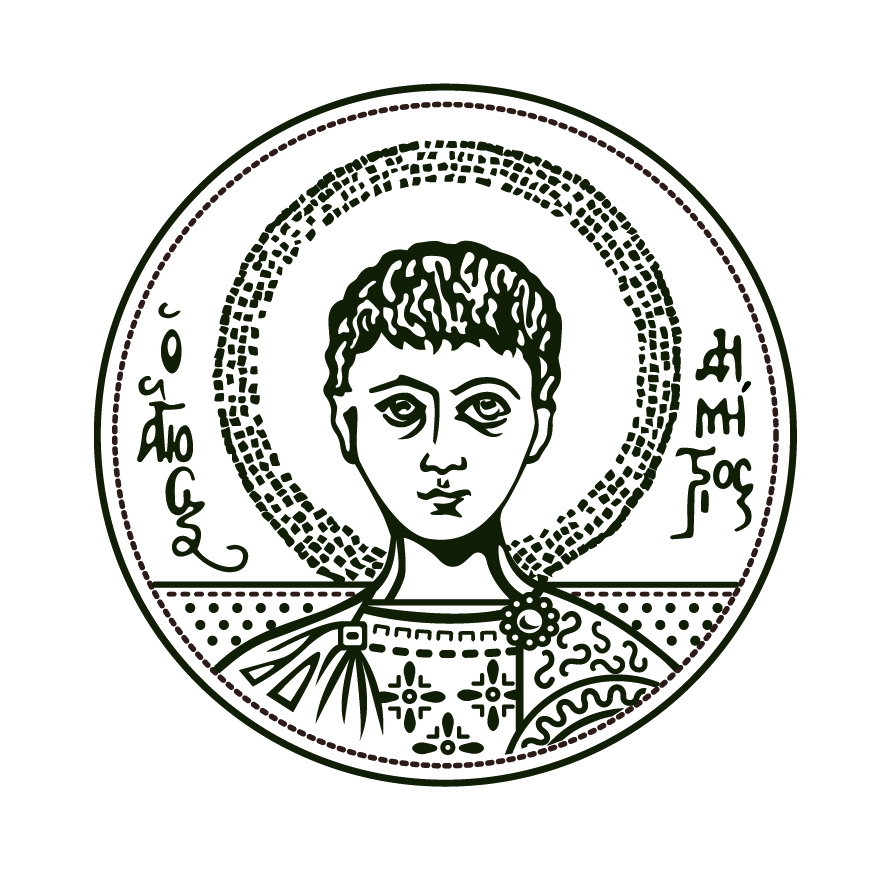 Director: A. Daniilidis, Associated ProfessorDirector: A. Daniilidis, Associated ProfessorDirector: A. Daniilidis, Associated ProfessorARISTOTLE UNIVERSITY OfTHESSALONIKIInformation:e-mail: pmsi.auth@gmail.comNameSurnameFather name and surnameMother name and surnameNationalityAddressZip codeCityPhoneE-mailTax Identification number (ΑΦΜ)Financing body (ΔΟΥ)I hold a bachelor / MSc / PhD / other degree(s) in/fromeg: Bachelor in Medicine, Aristotle University of ThessalonikiI agree to abide by the MSc Program regulationsYES  □   NO  □1.Bachelor / MSc / PhD / other degree(s).2.Recognition Degree from ΔΟΑΤΑΠ (if needed)3.Academic transcript with a list of all grades received of undergraduate studies3.Recently updated Curriculum Vitae, with details about education, training, work experience, academic publications and academic achievements4.Proof of competency in English language.5.Photocopy of personal ID or passport with personal details or an equivalent state-issued document6.Letter of Intent7.Other documents if available (proofs of profession or research experience, reference letters, etc)